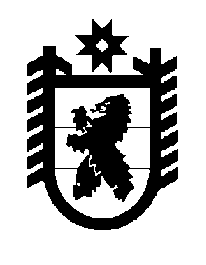 Российская Федерация Республика Карелия    ПРАВИТЕЛЬСТВО РЕСПУБЛИКИ КАРЕЛИЯРАСПОРЯЖЕНИЕот  6 ноября 2018 года № 702р-Пг. Петрозаводск В соответствии с пунктом 5 статьи 4 Закона Республики Карелия 
от 16 июля 2015 года № 1921-ЗРК «О некоторых вопросах реализации 
в Республике Карелия подпункта 3 пункта 2 статьи 396 Земельного кодекса Российской Федерации»:Определить Министерство строительства, жилищно-коммунального хозяйства и энергетики Республики Карелия органом, уполномоченным на заключение с юридическими лицами соглашений об исполнении обязательств по восстановлению нарушенных прав граждан, денежные средства которых привлечены для строительства многоквартирных домов 
и которые включены в реестр пострадавших граждан в соответствии 
с Федеральным законом от 30 декабря 2004 года № 214-ФЗ «Об участии 
в долевом строительстве многоквартирных домов и иных объектов недвижимости и о внесении изменений в некоторые законодательные акты Российской Федерации».
           Глава Республики Карелия                                                              А.О. Парфенчиков